Мөстәкыйль эш № 2I вариантҺәр рәсемдә ничә чәчәк икәнен яз. Араларына тамгалар куй.Кисешмәүче турылар рамкасын кызыл карандаш белән урап ал. Калганнарында кисешү ноктасын билгелә.Кайсы фигуралар күп, шуларны гына буя. Җитмәгән фигураларны яса.Өчпочмак һәм квадраттан торган парларны тоташтыр. Кайсы рамкада парсыз фигуралар калды, урап ал.Мөстәкыйль эш № 2II вариантҺәр рәсемдә ничә чәчәк икәнен яз. Араларына тамгалар куй.Кисешмәүче турылар рамкасын кызыл карандаш белән урап ал. Калганнарында кисешү ноктасын билгелә.Кайсы фигуралар күп, шуларны гына буя. Җитмәгән фигураларны яса.Өчпочмак һәм квадраттан торган парларны тоташтыр. Кайсы рамкада парсыз фигуралар калды, урап ал.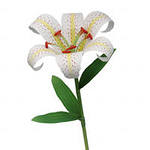 